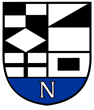 NERINGOS SAVIVALDYBĖS MERASPOTVARKISDĖL NERINGOS SAVIVALDYBĖS TARYBOS POSĖDŽIO NR. 1 SUŠAUKIMO IR KLAUSIMŲ TEIKIMO SVARSTYMUI2021 m. sausio 21 d. Nr. V10-2NeringaVadovaudamasis Lietuvos Respublikos vietos savivaldos įstatymo 13 straipsnio 111 dalimi, 20 straipsnio 2 dalies 1 punktu:Šaukiu 2021 m. sausio 28 d.14.00 val. Neringos savivaldybės tarybos posėdį Nr. 1.Posėdis vyks nuotoliniu būdu realiuoju laiku elektroninių ryšių priemonėmis.Teikiu svarstyti 2021 m. sausio 28 d. Neringos savivaldybės tarybos posėdyje šiuos klausimus:      	2.1. Dėl 2021 m. sausio 28 d.  Neringos savivaldybės tarybos posėdžio Nr. 1 darbotvarkės patvirtinimo;2.2. Dėl pritarimo Neringos savivaldybės Kontrolės komiteto 2020 m. veiklos ataskaitai;2.3. Dėl pritarimo Neringos savivaldybės Kontrolės komiteto 2021 m. veiklos programai; Dėl Neringos savivaldybės visuomenės sveikatos stebėsenos 2019 metų ataskaitos patvirtinimo; Dėl Neringos savivaldybės visuomenės sveikatos rėmimo specialiosios programos priemonių vykdymo 2020 metų ataskaitos patvirtinimo; Dėl Neringos savivaldybės Viešosios įstaigos Neringos pirminės sveikatos priežiūros centro valdymo struktūros ir pareigybių sąrašo patvirtinimo;Dėl Neringos savivaldybės biudžetinių ir viešųjų įstaigų (kurių savininkė yra savivaldybė), savivaldybės valdomų įmonių ir organizacijų metinės veiklos ataskaitų teikimo Neringos savivaldybės tarybai grafiko tvirtinimo;Dėl Neringos savivaldybės tarybos 2019 m. gruodžio 19 d. sprendimo Nr. T1-232 „Dėl vienkartinių, tikslinių, sąlyginių ir periodinių pašalpų iš Neringos savivaldybės biudžeto skyrimo ir mokėjimo tvarkos aprašo patvirtinimo“ pakeitimo;Dėl maksimalaus trumpalaikės ar ilgalaikės socialinės globos išlaidų finansavimo dydžio Neringos savivaldybės gyventojams nustatymo;Dėl pritarimo Bendradarbiavimo dėl socialinių paslaugų poreikio vertinimo ir teikimo sutarties projektui;Dėl Neringos savivaldybės tarybos 2016 m. balandžio 21 d. sprendimo Nr. T1-92 „Dėl vietinės rinkliavos už leidimą įvažiuoti mechaninėmis transporto priemonėmis į valstybės saugomą Neringos savivaldybės administruojamą teritoriją nustatymo“ pakeitimo;Dėl Neringos savivaldybės tarybos 2010 m. gruodžio 28 d. sprendimo Nr. T1-193 „Dėl Uždarosios akcinės bendrovė „Neringos vanduo“ tiekiamo geriamojo vandens ir nuotekų tvarkymo paslaugų kainų subsidijavimo“ panaikinimo;Dėl Neringos savivaldybės 2021–2030 metų strateginio plėtros plano patvirtinimo;Dėl pritarimo taikos sutarčiai.Savivaldybės meras					Darius JasaitisRegina Venckienė2021-01-21